Calling All Colorado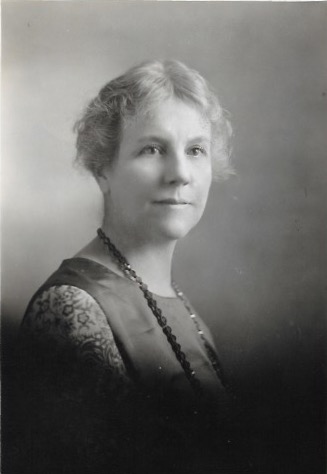 American Baptist Women StudentsAre you an active member of your church?Will you graduate with a high schooldiploma?Will you be a full-time undergraduate at an accredited university, college   or community college?If you answered yes to these questions, apply for the . . . . . .Jane Loring Jones Scholarship!Dr. Jamie D. Johnson, Chairjljscholarship@gmail.comTo apply for the Jane Loring Jones application, click on the following link http://abcrm.org/ministries/abwm/coloradoApplication will be available March 1 and due May 3.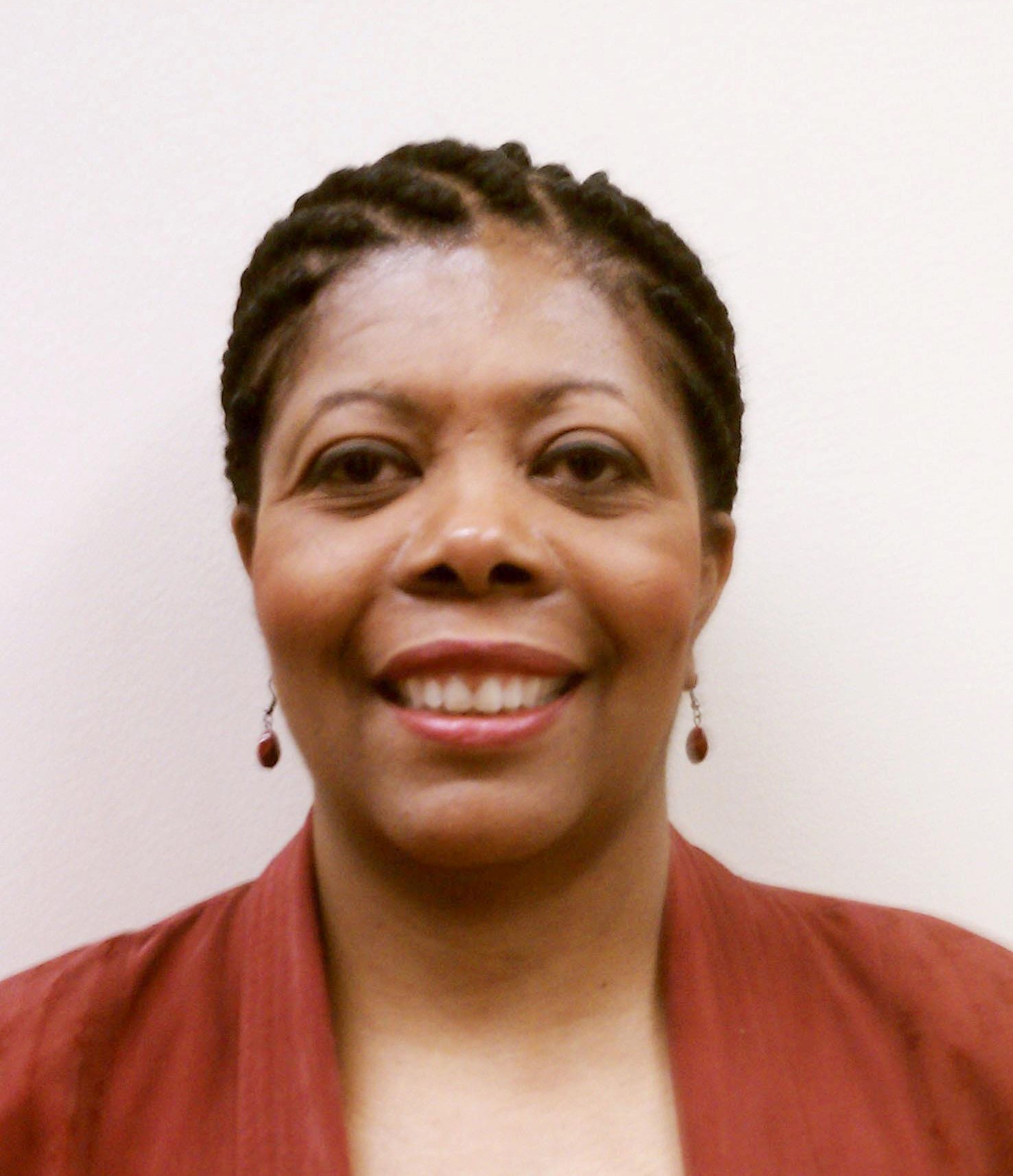 